ΣΥΛΛΟΓΟΣ ΕΚΠΑΙΔΕΥΤΙΚΩΝ Π. Ε.                    Μαρούσι  21 – 12 – 2022                                                                                                                    ΑΜΑΡΟΥΣΙΟΥ                                                   Αρ. Πρ.: 18Ταχ. Δ/νση: Μαραθωνοδρόμου 54                                             Τ. Κ. 15124 Μαρούσι                                                            Τηλ.: 2108020697 Fax:2108020697                                                       Πληροφ.: Δ. Πολυχρονιάδης 6945394406                                                                                     Email:syll2grafeio@gmail.com                                           Δικτυακός τόπος: http//: www.syllogosekpaideutikonpeamarousiou.gr                                                           Προς: ΥΠΑΙΘ, Διεύθυνση Π. Ε. Β΄ Αθήνας  Κοινοποίηση: Δ. Ο. Ε., Συλλόγους Εκπ/κών Π. Ε. της χώρας, ΤΑ ΜΕΛΗ ΤΟΥ ΣΥΛΛΟΓΟΥ ΜΑΣΘέμα: « Καταγγελία των ενεργειών της Δ/νσης Π. Ε. Β΄ Αθήνας αναφορικά με την μη τοποθέτηση εκπαιδευτικού παράλληλης στήριξης σε μαθητή του 7ου Δημοτικού Σχολείου Κηφισιάς». Το Δ. Σ. του Συλλόγου Εκπ/κών Π. Ε. Αμαρουσίου ΚΑΤΑΔΙΚΑΖΕΙ & ΚΑΤΑΓΓΕΛΛΕΙ απερίφραστα και με τον πιο κατηγορηματικό τρόπο τις απαράδεκτες ενέργειες – προτάσεις της Δ/νσης Π. Ε. Β΄ Αθήνας αναφορικά με την κάλυψη κενού εκπαιδευτικού παράλληλης στήριξης σε μαθητή του 7ου Δημ. Σχολείου Κηφισιάς.Συγκεκριμένα η Δ/νση Π. Ε. Β΄ Αθήνας μετακίνησε πρόσφατα την αναπληρώτρια εκπ/κό η οποία κάλυπτε τον εν λόγω μαθητή με πλήρες ωράριο ενώ η παρουσία εκπαιδευτικού παράλληλης στήριξης για τον συγκεκριμένο μαθητή είναι απολύτως απαραίτητη. Ύστερα από οχλήσεις των εκπαιδευτικών του 7ου Δημ. Σχ. Κηφισιάς προς την Δ/νση Π. Ε. Β΄ Αθήνας προτάθηκε προφορικά στους συναδέλφους του 7ου Δημ. Σχ. Κηφισιάς, μέχρι να τοποθετηθεί εκπαιδευτικός παράλληλης στήριξης, κάτι που αναμένεται να γίνει μετά τις 23 – 1 – 2023, να αναλάβουν εκ περιτροπής με βάση τυχόν περισσεύματα διδακτικών ωρών τους να καλύψουν εγγενώς τον συγκεκριμένο μαθητή, χωρίς να ληφθεί καν υπόψη το πόσο καταστροφικό και αντιπαιδαγωγικό είναι να εναλλάσσονται περισσότεροι του ενός εκπαιδευτικοί στη θέση του ενός/μιας σταθερού/-ης εκπαιδευτικού παράλληλης στήριξης. Στη συνέχεια και ύστερα από την δικαιολογημένη άρνηση των εκπαιδευτικών να αποδεχτούν την παραπάνω πρόταση της Δ/νσης Π. Ε. Β΄ Αθήνας υπήρξε και δεύτερη πρόταση, ακόμα χειρότερη, από την πλευρά των υπευθύνων της Δ/νσης Π. Ε. Β΄ Αθήνας σύμφωνα με την οποία θα μπορούσε ένας δάσκαλος τάξης να εγκαταλείψει την τάξη του μέχρι να τοποθετηθεί εκπαιδευτικός παράλληλης στήριξης αντικαθιστώντας τον ενώ στην τάξη του θα μπορούσαν να διδάσκουν εκ περιτροπής οι υπόλοιποι συνάδελφοι του σχολείου με βάση τα τυχόν περισσεύματα των ωρών του υποχρεωτικού διδακτικού τους ωραρίου. Καλούμε την Δ/νση Π. Ε. Β΄ Αθήνας να ανακαλέσει άμεσα τις παραπάνω αντιπαιδαγωγικές και καταστροφικές για τους μαθητές του 7ου Δημ. Σχ. Κηφισιάς προφορικές οδηγίες – προτάσεις της και να προχωρήσει άμεσα στην τοποθέτηση εκπαιδευτικού παράλληλης στήριξης στο 7ο Δημοτικό Σχολείο Κηφισιάς με βάση το αίτημα του συλλόγου των διδασκόντων του ομώνυμου σχολείου.  Ας μας εξηγήσει η κα Προϊσταμένη Εκπ/κών Θεμάτων της Β΄ Δ/νσης Π. Ε. Αθήνας γιατί δεν στέλνει εγγράφως και ενυπόγραφα τις παραπάνω οδηγίες – προτάσεις της στη συγκεκριμένη σχολική μονάδα, όπως ακριβώς της έχει ζητηθεί από την συνάδελφο Δ/ντρια του 7ου Δημ. Σχολείου Κηφισιάς και αρνείται να το πράξει (επιδιώκοντας να ρίξει) ρίχνοντας τις ευθύνες της Δ/νσης Π. Ε. Β΄ Αθήνας, για άλλη μια φορά, στις πλάτες των εκπαιδευτικών.  Καλούμε το Δ. Σ. της Δ. Ο. Ε. να επιληφθεί άμεσα του θέματος. Η ΑΠΑΞΙΩΣΗ ΤΩΝ ΕΚΠΑΙΔΕΥΤΙΚΩΝ ΚΑΙ Ο ΕΚΒΙΑΣΜΟΣ ΤΟΥΣ ΑΠΟ ΤΗΝ Δ/ΝΣΗ Π. Ε. Β΄ ΑΘΗΝΑΣ ΔΕ ΘΑ ΠΕΡΑΣΟΥΝ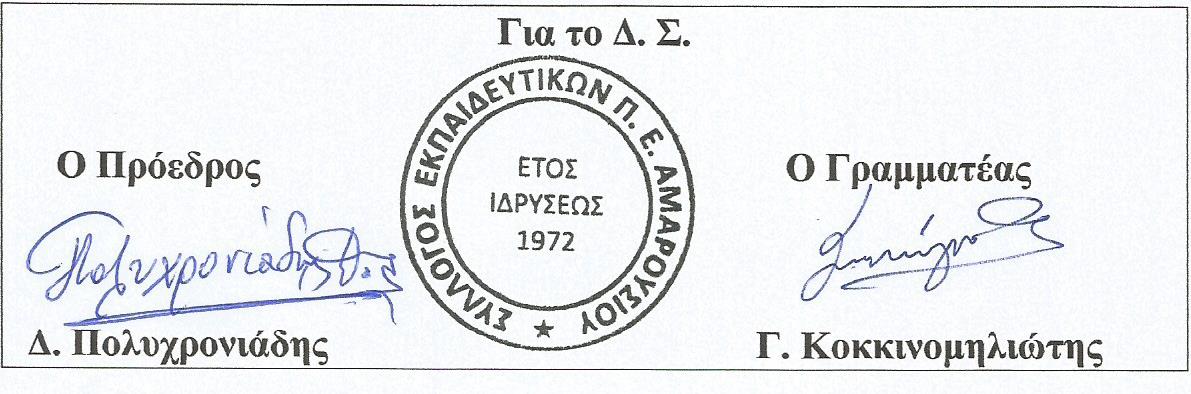 